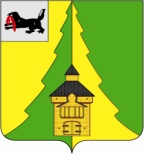 Российская Федерация	Иркутская область	Нижнеилимский муниципальный район	АДМИНИСТРАЦИЯ			ПОСТАНОВЛЕНИЕОт « 30 »    09    2022 г. №  832    г. Железногорск-Илимский«Об изменении  типа и названия муниципальных бюджетныхучреждений на муниципальные казенные учреждения» В целях оптимизации расходов бюджета муниципального образования «Нижнеилимский район», повышения качества, эффективности предоставления услуг в сфере образования населению Нижнеилимского муниципального района, в соответствии с Гражданским кодексом РФ, Бюджетным кодексом РФ, руководствуясь Федеральным законом от 12.01.1996 года № 7-ФЗ «О некоммерческих организациях», Федеральным законом от 08.05.2010 года № 83-ФЗ «О внесении   изменений  в   отдельные  законодательные акты  Российской Федерации в связи с совершенствованием правового положения государственных (муниципальных) учреждений», Федеральным законом от 08.08.2001 года № 129-ФЗ «О государственной регистрации юридических лиц и индивидуальных предпринимателей», Федеральным законом от 06.10.2003 года № 131-ФЗ «Об общих принципах организации местного самоуправления в Российской Федерации», ст. 47 Устава МО «Нижнеилимский район», Порядком создания, реорганизации, изменения типа и ликвидации муниципальных учреждений, а также утверждения уставов муниципальных учреждений и внесения в них изменений, утвержденным Постановлением администрации Нижнеилимского муниципального района от 30.12.2010 года № 1548, администрация Нижнеилимского муниципального района  		                                                   ПОСТАНОВЛЯЕТ:Изменить тип и название существующих муниципальных бюджетных учреждений с целью создания  казенных учреждений с 01 января 2023 года,  муниципальным общеобразовательным учреждениям согласно приложению к настоящему постановлению.Установить, что органом местного самоуправления, осуществляющим функции и полномочия учредителя, является администрация Нижнеилимского муниципального района. Определить, что цели деятельности и предельная штатная численность работников муниципальных образовательных учреждений при изменении типа сохраняются.Руководителям муниципальных общеобразовательных учреждений, указанных в приложении к настоящему постановлению, подготовить, направить на утверждение и зарегистрировать в установленном законе порядке  уставы  в новой редакции. Настоящее постановление подлежит опубликованию в периодическом издании «Вестник Думы и администрации Нижнеилимского муниципального района» и размещению на официальном сайте администрации Нижнеилимского муниципального района.Контроль  исполнения данного постановления возложить на заместителя мэра по социальной политике Т.К. Пирогову.И.о.мэра района	В.В.ЦвейгартРассылка: в дело, ДО-2,  Т.К. Пирогова, ДУМИ, Финансовое управление.А.В. Абдулкеримова31421Приложение  к постановлению администрации Нижнеилимского муниципального районаот  « 30 »   09    2022 г. № 832 Списокмуниципальных бюджетных  учреждений, изменяющих тип в целях создания  муниципальных казенных учрежденийИ.о.мэра района	В.В.Цвейгарт№Наименование существующего муниципального бюджетного учреждения Наименование после изменения типа учрежденияСокращённое наименование учреждения1.Муниципальное бюджетное общеобразовательное учреждение «Железногорская средняя общеобразовательная школа № 2»Муниципальное общеобразовательное учреждение «Железногорская средняя общеобразовательная школа № 2»МОУ «Железногорская СОШ № 2»2.муниципальное бюджетное общеобразовательное учреждение «Железногорская средняя общеобразовательная школа № 4»Муниципальное общеобразовательное учреждение «Железногорская средняя общеобразовательная школа № 4»МОУ «Железногорская СОШ № 4»